WASHINGTON ROOM8:30-9:30 AMCoffee and RollsOpening Ceremonies                                   	ROTC Flag PresentationOpening Prayer                                             	Whitney RencountreWelcome                                                       	Maurice TwissWelcome from Rapid City                           	Darla DrewA Moment of Remembrance                         	Maurice TwissConference Highlights                                  	Terrie Jo GibbonsNational Indian Ed. Update			Ryan WilsonKeynote Speaker                                           	Bryan Brewer Sr.9:30-12:00 NoonIntroductions                                                  Maurice TwissIntroduction of Panel Members                     Chris and Deborah Bordeaux“Panel Discussion on Indian Education Today”           Panel Members:                               Dave Archambault               Mato Standing High                               Tuffy Lunderman                 Roger Bordeaux                               Melody Schopp                    CJ Clifford                               Cindy Young                        Rebecca Kidder                               Sherry Johnson12:00-1:00 PM Lunch on your own1:00-4:00 PMTrauma, Mental Health, and Healing in Indian Country – In this series of trainings participants will receive information on: 	Indian Country and Trauma	Resources and Allies for Educators in Indian Country	Prevention and Intervention for Educators	Understanding Trauma & Trauma-Informed EducationSee Trauma, Mental Health, and Healing in Indian Country handout for more information.  Certificates will be awarded for completion of the entire series of trainings.DRAWINGS EACH DAY AT NOON AND 4:00 PM IN THE RUSHMORE ROOMROOSEVELT ROOM1:00-2:15 PM & 2:30-4:00 PM“SAFETY TRAINING FOR SRO’S AND OTHERS” The Rapid City Police Department will present Safety Training for participants. Anyone responsible for taking care of students and facilities should take this training. SRO’s, Administrators, Teachers, other School staff members. JEFFERSON ROOM1:00-2:15 PM“SENSORY PROCESSING” Sara Wold-Hanson will present this session and discuss what Sensory Processing is and how Parents can help their child. 2:30-4:00 PM“SURE” Circle of Courage Model. Sanford ResearchLINCOLN ROOM1:00-2:15 and 2:30-4:00 PMWhite Buffalo Women’s Society will present on “Identifying Trauma in the Community and Restoring Balance”. How to identify it, deal with it and prevent it. Then what to do to restore balance.BEAR BUTTE ROOM1:00-2:15 PMSanford Research will present “My Journey” Teen Pregnancy Prevention for Native Youth. An overview on how My Journey was developed review the preliminary results, and demonstrate some of the My Journey activities. We are looking for facilitators interested in implementing this program. 2:30-4:00 PMGwen Holmes from the Catholic Social Services will present “Lakota Circles of Hope”. Lakota Circles of Hope is an innovative, culture-specific, prevention programs that teaches students how to use their culture to help avoid risky behaviors like taking drugs, drinking alcohol, abusing tobacco, bullying and suicide. The curriculum fosters a positive Lakota identity and enhances students’ understanding of Lakota culture.BADLANDS ROOM1:00-2:15 PMLori Larsen will present on “Autistic Behavior” Autism spectrum disorder (ASD) and autism are both general terms for a group of complex disorders of brain development. These disorders are characterized, in varying degrees, by difficulties in social interaction, verbal and nonverbal communication and repetitive behaviors. If you are in education you need to know more about Autism. 2:30-4:00 PMChris Grant will present “Recognizing Gangster Mentality”.Chris Grant has spent many years in the trenches dealing with Gangster behavior as a detective for the Rapid City Police Dept. He will share his knowledge with attendees and hopefully give you strategies to deal with this troubling behavior. HARNEY PEAK ROOM1:00-2:15 PMEnsuring Healthy Child Development: Impacts of Toxic Stress on Brain Development and Strategies for Mitigating It. Child development, and more specifically, healthy brain development sets the stage for future outcomes of young children. This session focuses on the relative impacts of toxic stress on young children and their brain development. In addition, we present strategies for creating positive, nurturing environments to combat toxic stress. 2:30-4:00 PMEnsuring Healthy Child Development: Impacts of Toxic Stress on Brain Development and Strategies for Mitigating It. Child development, and more specifically, healthy brain development sets the stage for future outcomes of young children. This session focuses on the relative impacts of toxic stress on young children and their brain development. In addition, we present strategies for creating positive, nurturing environments to combat toxic stress. NEEDLES ROOM1:00-2:15 PMA presentation on “Transition” This session discusses the transition process from high school to a career. This session will pertain to all students but also for students with special needs.2:30-4:00 PMOffice Management 101. This session will approach the needs in an office. Work flow, setting up an office so it works efficiently. This session will talk about all areas of office efficiency. ***************************************************************************Please take the time to visit our vendors in the Rushmore Room. It is almost Christmas and everyone has those last minute gifts you need to purchase. Take advantage of the opportunities at the booths. Also, we have many Information booths from organizations and programs who have valuable information to share with educators and families. Don’t forget we have drawings in the Rushmore room at 12:00 Noon and at 4:00 PM. Drawing prizes include a Star Quilt-Wednesday, Thursday, and Friday at 4:00 PM, Jewelry from many of our booths. Beadwork items, and various books and items from the vendors at 12:00 and 4:00 PM. DRAWINGS EACH DAY AT NOON AND 4:00 PM IN THE RUSHMORE ROOMWASHINGTON ROOM8:30-10:15 AMTrauma, Mental Health, and Healing in Indian Country – In this series of trainings participants will receive information on: Indian Country and TraumaResources and Allies for Educators in Indian CountryPrevention and Intervention for EducatorsUnderstanding Trauma & Trauma-Informed EducationSee Trauma, Mental Health, and Healing in Indian Country handout for more information.  Certificates will be awarded for completion of the entire series of trainings.10:30-12:00 NOONTrauma, Mental Health and Healing in Indian Country continues.1:00-2:15 PMTeaching Oceti Sakowin History and Culture—Dr. Craig HoweCAIRNS materials are featured in this presentation. Hands on activities are included. 2:30-4:00 PM“Working with Kids Who Don’t Give a Damn”—Ron GlodoskiThis program is designed for educators, administrators, juvenile justice and mental health professionals and is presented by Ron Glodoski, dynamic nationally recognized speaker and author of the highly acclaimed book, How to Be a Successful Criminal: The Real Deal on Crime, Drugs and Easy Money.  This powerful professional development program includes a 60-minute main presentation, interactive sessions, and individual and group exercises which include 10 Steps for How to Work with Kids Most At-Risk, and 5 Positive Behavior Intervention Strategies.ROOSEVELT ROOMALL DAY MEETINGSD State Tribal Relations Committee MeetingJEFFERSON ROOM8:30-10:15 AM & 1:00-2:15 PMHALF DAY TRAININGS-These two sessions will be presented in the AM and PMMUST HAVE YOUR OWN LAPTOP AVAILABLE TO USECODE.org-Engage Elementary Students in Computer Science. Where is computer science being taught in our schools today? Learn how coding inspires creativity and develops problem solving and critical thinking skills. Begin the process of bringing computer science back into our schools starting at the elementary level. Cody.org has created courses starting at K-5 that teach programming while also teaching math, science, and ELA. Learn how simple and fun it is to bring visual computer science into your K-6 classroom! Certificates Available. 10:30-12:00 AM & 2:30-4:00 PMSTEM activities with Technology and Robots.
Open up the world of computational thinking in the classroom with robots and technology activities. Engage every student, beginning in elementary school and get them excited about computer science. In this session you will get an overview of Ozobots, Sphero, LittleBits, LegoBots, Snap Circuit, 3D glasses, and Osmos. Then it's your turn to try them out and watch the engagement soar.  Consider the benefits and challenges. Learn how you can get started.LINCOLN ROOM8:30-10:15 AMNIEA Update with Robert Cook. This session will bring you up to date with the National Indian Education Association Information for Indian Country. 10:30-12:00 NOONTransforming Education with OSEU-Wolakota Project. This session will discuss bringing the Wolakota Project into the classroom. 1:00-2:15 PMTribal Ed. Consultation-New Strategies in Indian Ed. -Dana Brave Eagle-. OST Ed. Dir.-Cheri Farley CRST-Cindy Young-RST-Tribal Ed Dir. S. Johnson-Sisseton-Wahpeton.2:30-4:00 PMNew Adventures in Native Education. Mato Standing High will present this session and discuss the new direction for Indian Education in the State of South Dakota. BEAR BUTTE ROOM8:30-10:15 AM Steve Rokusek-Science… Intimidating… Boring… Difficult... or FUN! (It’s up to YOU…)Steve Rokusek comes to us from the South Dakota Public Broadcasting and has a lot of fun up his sleeve. He has a unique way of showing teachers the fun way to teach students Science. Don’t miss his ideas and the resources he offers classroom teachers and parents. 10:30-12:00 NOONJohn Forkenbrock will speak on the new ESSA (Every Student Succeeds Act) information. John is an expert in the area of federal programs and Impact aid and comes to us from Washington DC. If you have questions you need answered, this is the session for you. 1:00-2:15 PMLearn to Draw Using Simple Techniques: Everyone Can DO IT!   Steve Rokusek comes to us from the South Dakota Public Broadcasting and has a lot of fun up his sleeve. He has a unique way of showing teachers the fun way to teach students Art. Don’t miss his ideas and the resources he offers classroom teachers and parents. 2:30-4:00 PM“Impossible is an Opinion, Not a Fact”. Five years ago Samantha Tucker, an enrolled member of the Oglala Lakota Sioux Tribe, was riding her motorcycle down a quiet road in Kentucky, and the next minute she lay dying in the ditch with her arm destroyed. She tells her story of how she overcame all obstacles to become a Paralympic Archer and Team USA participant at the 2016 RIO Games. She didn’t give up, she got up. Now a transformational speaker, Sam speaks all over the US bringing her story of fortitude and love to others in hopes of inspiring them. Don’t miss listening to this inspirational story.  BADLANDS ROOM	8:30-10:15 AMTeacher leadership and organizational structure presented by: Dr. Ahemd Al-AsfourIn this presentation, Dr. Al-Asfour will discuss the struggle of schools to meet the needs of the new millennium. He proposes that schools empower teachers to play a great role in the leadership of the schools. During the presentation, he will discuss how schools can adopt different methods in allowing teachers to make decisions in schools and include participative leadership as part of the schools culture in order to increase the decision making power. Furthermore, Dr. Al-Asfour will discuss how participative leadership can be a catalyst to change schools’ administrative culture. 10:30-12:00 AMDan Jesse and Judy NorthupConnecting Research and Practice the Native American Education Research Alliance.The Native American Education Research Alliance (NAERA) was formed in 2012 after stakeholders identified the need for collaborative solutions to problems facing AI/AN students in the region. The session will highlight the release of REL Central’s What’s Happening report on where American Indian Students go to school in seven central regions states, including South Dakota. There are 128 schools with high density AI Populations that have been identified in the state. This report is pivotal in guiding discussions about how the use of ALI language and culture can support AI student’s success. It will be featured in this retrospective look at the stakeholder-driven work of the Alliance which will serve as the backdrop for a discussion of lessons learned, unanswered questions, and sustaining this important work into the future. 1:00-2:15 PMJohn Forkenbrock will speak on the new ESSA (Every Student Succeeds Act) information. John is an expert in the area of federal programs and Impact aid and comes to us from Washington DC. If you have questions you need answered, this is the session for you. 2:30-4:00 PMDifferentiated Goals-Rich Middelstedt will present on what Differentiated Goals are, and what to do with them in order to improve your classroom teaching. Rich will show resources for SLO repositories from SD and other states, and other resources to assist with the process. HARNEY PEAK ROOM8:30-10:15 AM“Working with Kids Who Don’t Give a Damn”—Ron Glodoski This presentation is designed for educators, administrators, juvenile justice and mental health professionals and is presented by Ron Glodoski, dynamic nationally recognized speaker and author of the highly acclaimed book, “How to Be a Successful Criminal: The Real Deal on Crime, Drugs and Easy Money10:30-12:00 NoonChristopher Grant will present, “Effective Community Response to Gang Behavior.” This session will give information to participants that will enable them to be proactive in their community or school in the identification of Gang Behavior and the control of Gang Behavior. 1:00-2:15 PMGabrielle Seeley from the Rapid City School District, will present on “The Oscar Howe Project” Pairing the Oceti Sakowin Essential Understanding with State Literacy Standards for Maximum Student Growth. Free download lessons are available to students in all schools. The lessons have shown strong results in raising academic achievement amount students, including at-risk youth. Seeley will share data from four years of research with over 3,000 K-12 students. Teaching tools and lesson examples will be shared, along with information on how these standards were mindfully paired in effective, time-tested lessons and how to use them with students. 2:30-4:00PMWhite Buffalo Women’s Society will present on “Identifying Trauma in the Community and Restoring Balance”. How to identify it, deal with it and prevent it. Then what to do to restore balance. NEEDLES ROOM8:30-10:15 AM“Lakota Circles of Hope”Lakota Circles of Hope is an innovative culturally specific prevention curriculum that teaches students how to use their culture to deal more effectively with risky behaviors such as drugs, alcohol, tobacco usage, bullying and suicide. The curriculum is intended to foster a positive Lakota/Dakota identity and enhance students’ understanding of Lakota/Dakota culture.10:30-12:00 NoonThe St. Francis Staff will present a session on “Native Language”. What works in the classroom, what is important and what is not? How will it benefit students to know their Native Language? What does research say?1:00-2:15 PMStephanie Charging Eagle will present a session describing the “Prek-12 Lakota Language Agency Project”. In April 2016 the CRST tribal Education Agency (CRSTEA) submitted a proposal for a TECA grant through CRST TECA office. The proposal was selected and DRAWINGS EACH DAY AT NOON AND 4:00 PM IN THE RUSHMORE ROOMCRSTEA has hit the ground running to establish a Pre-K-12 Lakota Language Agency. We are sharing the exciting news with LNE Conference Participants and our goal is to inspire and inform others to undertake an important first step to an endeavor long overdue. An establishment of an Agency will provide oversight of Lakota Language curricular, cultural and academic standards in PK-12 systems on the Cheyenne River Sioux Tribe. The Agency concept will resemble the traditional tiospaye (extended family) structure. 2:30-4:00 PM“What’s Missing in the K-12 Classroom? Robert Two Crow will present on how to include some very important additions to your classroom. He is a long-time educator passionate about students and their well-being. Robert believes that there are things that should be in every classroom, and included in every curriculum, to enhance the education of all students. SYLVAN I ROOM8:00-10:15AM“The Great Race Exhibit-The Great Race Exhibit integrated the traditional narrative by James LaPointe with contemporary artworks by 40 Lakota artists. Over 5,000 people visited the exhibit at the Journey Museum in Rapid City, March 4-June25. This presentation will showcase the original narrative and the works of 3-D, 2-D, poetry and musical art that contemporary Lakota artists created to illustrated the narrative. Its goals are to increase awareness of the narrative, artists and artworks and to explore integration into K-12 classrooms. 10:30-12:00 Noon“Being Radically Student Centered”. This session will enlighten attendees to the real focus of education. Education has drifted away from students recently. This session will identify how and help find solutions to lead it back to Student Needs. Terry Albers is the presenter. 1:00-2:15 PM“Motivating Unmotivated Students”. Having to deal with unmotivated students is frustrating for classroom teachers. This presentation is designed for educators, administrators, juvenile justice and mental health professionals and is presented by Ron Glodoski, dynamic nationally recognized speaker and author of the highly acclaimed book, “How to Be a Successful Criminal: The Real Deal on Crime, Drugs and Easy Money”. 2:30-4:00 PM“Office Management and Procedures” This presentation will cover a large variety of areas pertaining to the organizational, record maintenance, financial data recording, effective software available, and creation of a healthy, happy, and effective workplace. Leslie Cuny will be presenting policies and procedures to lead to stability in the workplace.  DRAWINGS EACH DAY AT NOON AND 4:00 PM IN THE RUSHMORE ROOMSYLVAN II ROOMALL DAY PANEL DISCUSSIONTribal Education Department Panel DiscussionSHERIDAN ROOMALL DAY -- OAK LAKE WRITERS SOCIETYPACTOLA ROOM8:30-10:15 AMMath Techniques for the Native Child. Nadine Eastman will offer valuable ideas to help with teaching Math. This is an area of concern for children. Nadine has some information to help students. 10:30-12:00 NoonRepeat of Above Session1:00-2:15 PM“The North Dakota Pipeline” Dave Archambault Sr. will discuss the ND Pipeline issue with insight and information available to help us understand what is happening there. 2:30-4:00 PMMarcus Bevier from the TREC – Badlands Head Start will present on “Servant Leadership in Early Childhood Administration”. Leadership, culture and values forge the direction and trajectory for agencies delivering education al services to children and families. This session explores the notion of servant leadership as a means to influence agency culture and values. In addition, the session explores the benefits and possible drawbacks of this model when seeking to provide high quality education services to children and families. LEGION I ROOMALL DAY TRAININGSchool Board Training will be offered covering a large area for all school boards from all different kinds of schools. Jack Edmo from New Mexico will be the Trainer. LEGION II ROOMALL DAYPrivate Meeting for the OST Gaming CommissionDRAWINGS EACH DAY AT NOON AND 4:00 PM IN THE RUSHMORE ROOMRUSHMORE ROOMALL DAYREGISTRATION AND VENDORS DRAWINGS AT 4:00 PM EACH DAYDRAWINGS AT 12:00 EACH DAYWASHINGTON ROOM8:30-10:15 AM“Impossible is an Opinion, Not a Fact”. Five years ago Samantha Tucker, an enrolled member of the Oglala Lakota Sioux Tribe, was riding her motorcycle down a quiet road in Kentucky, and the next minute she lay dying in the ditch with her arm destroyed. She tells her story of how she overcame all obstacles to become a Paralympic Archer and Team USA participant at the 2016 RIO Games. She didn’t give up, she got up. Now a transformational speaker, Sam speaks all over the US bringing her story of fortitude and love to others in hopes of inspiring them. Don’t miss listening to this inspirational story.  10:30-12:00 NoonTBA1:00-2:15 PM“Finally…Real Change, Real Reform”. Dr. Kevin Lein Principal, Harrisburg High School.Students cannot compete in the world when the very life they live as students does not match the skills they need to cultivate: problem soling, communication, technically relevant skills and most importantly…independent decision making. Research shows that schools seem disinterested in the fact that students develop at different times. Instead of students serving time, how about we reform schools so time can serve students? Lein promotes reforming traditional educational delivery to a contemporary form to serve every cultural and environmental aspect. Many tribal schools are now investigating and beginning to implement customized learning. This is a realistic look at changes, following the four-year trajectory of Harrisburg High school and other schools following suit.2:30-4:00 PM“Challenges and Dangers in Indian Country” Tiny DeCory will speak on her experiences dealing with the young people on the Pine Ridge Indian Reservation. The challenges, the dangers, and the rewards of doing so. She has devoted her life to being a child advocate and helping young people find their way in life. DRAWINGS EACH DAY AT NOON AND 4:00 PM IN THE RUSHMORE ROOMROOSEVELT ROOM8:30-10:15 AM“Powered by Caffeine Also Helps!” A reading assessment plan is key to understanding students reading ability and how it affects classroom instructions and intervention. Enemy Swim Day School’s literacy plan was developed to get a baseline score/level and use various assessments to know what students’ needs are for differentiation of skills and/or content to be taught. 10:30-12:00 AMTBA1:00-2:15 PM “There Are New Adventures in Native Education”. SD State Indian Education Director-Mato Standing High joined by SD Secretary of Education, Melody Schopp, and other Educational experts will discuss exciting happenings in the future of SD Native Education.  Get your questions answered here. 2:30-4:00 PM“How do I Effectively Address Issues with My Child at His/her School Without Losing My Temper?” Most parents need to address different issues concerning their child at the school site. This session will show you effective ways to do that with the power on your side. Parents often go to the school angry and when you lose your temper, you also lose control of the situation. Find out some skills to use to address those problems and keep yourself in control and effectively resolve them. JEFFERSON ROOM8:30-10:15 AM“Motherhood/Fatherhood” Angela Ware, Dallas Nelson, and Joe Bush will present on the importance of both Motherhood and Fatherhood. Today’s homes are now often times single parent homes. This session will focus on the importance of both mother and father to the stability of children.10:30-12:00 Noon“Active Family and Community Involvement”. Danette Martinez and Family Service Workers will present on how to be an active family and community involved for the benefit of the entire family. Children will learn this behavior and use it throughout life. 1:00-2:15 PM“Choices, A River of Life” This session will discuss the choices we all make and how they affect our lives. It will also give us information to help us guide our children to make good choices in life. Presenters: Angela Ware, Danette Martinez and Dallas Nelson. DRAWINGS EACH DAY AT NOON AND 4:00 PM IN THE RUSHMORE ROOM2:30-4:00 PM“Learning Through Play” In this session Cindy Fisher and Teachers will talk about using, as parents, “play” activities to teach children. Using play activities is highly effective as a teaching tool and also improves relationships with the children. LINCOLN ROOM8:30-10:15 AM“Classroom Management” with Rich Middelstedt. Rich will show different instructional techniques that engage students more and mix up the daily routine in order to avoid management issues. Rich will also address some organization strategies that make classroom management successful for all teachers. 10:30-12:00 Noon“Middle School JAG Program Showcase” Students will showcase the JAG program and explain the program and how it works. Students will tell their stories highlighting how this program enhanced their lives. 1:00-2:15 PMTBA 2:30-4:00 PM“Political Forum” with Mato Standing High, SD Indian Education Director acting as the moderator of a panel of Indian Education experts. “Where is Indian Education headed with the new administration? What will our schools look like in the future? Do we have reason for concerns?” New Adventures in Native Education. SD State Indian Education Director-Mato Standing High joined by SD Secretary of Education, Melody Schopp, and other Educational experts will discuss exciting happenings in the future of SD Native Education.  Get your questions answered here. BEAR BUTTE ROOM8:30-10:15 AM“The Attendance Problem, They Can’t Learn, If They Aren’t There”.  Lori Laughlin from the Parent Resource Network will present on attendance in our schools. Lori will offer some ideas and effective ways to get kids in school and keep them coming. 10:30-12:00 NOON“Alternative Education for Indian Education”. Dave Archambault will present some alternative methods of educating our children. Traditional education does not always work and students are leaving our schools not being able to read or balance a checkbook. This session will offer some things for us all to think about in terms of the education of our students. 1:00-2:15 PM“You Somehow Knew I Could Do This - Using Self Publishing to Empower Students to Improve Literacy Skills.” This session will discuss some new and exciting methods of empowering students to improve reading skills. 2:30-4:00 PMVal Knauer will present on Transforming Education with OSEC-Wolakota Project-Bringing the OSSEUS into the classroom. Participants will work in small groups to discuss practical ways to use OSEU, and create action plans to implement. For teachers, administrators, and interested participants.BADLANDS ROOM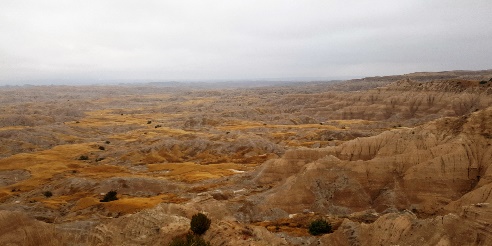 8:30-10:15 AMESSA-A New Direction in Federal Education.  John Forkenbrock has lived in Washington DC for most of his adult life. He was the Executive Director of the Federal Impact Aid Association. While in that position he has only missed one of the Lakota Nations Education Conference in 37 years. He is an expert in Federal funding for schools in Indian Country. Bring your questions and listen to John’s information on the direction in Federal Education with the new administration. 10:30-12:00 NOON“Teach for America and other Federal Programs” Robert Cook will present information on the “Teach for America” program and how it is working in Indian Country. Mr. Cook will also touch on some other positive areas of federal programs that can help with the teacher shortage that exists today.1:00-2:15 PM“Tips for Implementing Transition Programs that Lead to Successful Transition Outcomes” The presenters will share information on evidence-based practices and practical suggestions for improving Indicator 14 Outcomes.  This session will be interactive, and participants will be encouraged to share their successes and challenges. Resources information will be provided. 2:30-4:00 PM“Put Up Your Dukes” Conscious Discipline and Owleus are part of the Positive Behavior Interventions and Supports plan at Enemy Swim Day School. Staff use the key points of the two programs to help students’ identity healthy strategies for conflict resolution as well as bully prevention strategies. Sara Lorensberg is the presenter. DRAWINGS EACH DAY AT NOON AND 4:00 PM IN THE RUSHMORE ROOMHARNEY PEAK ROOM8:30-10:15 AM “ASSESSMENTS-Are They Worth the Time and Effort?” This will be an interactive session discussing all the different assessments that can, and may, be used in the schools to include benchmark, formative and summative and other types of assessments. What is the value and use of these assessments? Are they being administered because of a mandate or for monitoring student progress or for something entirely different? Come join the session and share your thoughts and ideas and learn from others. Bonnie Haines, Education Specialist, Sisseton-Wahpeton Oyate Education Department, is the presenter. 10:30-12:00 NOON“Finally…Real Change, Real Reform” Dr. Kevin Lein-Principal, Harrisburg High School will present. Students cannot compete in the world when they very life they live as students does not match the skills they need to cultivate: problem solving, communication technically relevant skills and most importantly. Independent decision making. Research show that schools seem disinterested in the fact that students develop at different times. Instead of students serving time, how about we reform schools so time can serve students? Lein promotes reforming traditional educational delivery to a contemporary form to serve every cultural and environmental aspect. Many tribal schools are now investigating and beginning to implement customized learning. 1:00-2:15 PM“Assessment in a Nutshell”.  Rich Middelstedt will present on Assessments. This is a broad topic and Mr. Middelstedt will attempt to narrow it down and answer the audience’s questions pertaining to the many different kinds of assessments and their value in education. 2:30-4:00 PM“Office Management 101” Crystal Pearson will present the basics of office management. She will prioritize the basics and give direction on the most effective and time effective way to set up your office so you can find what you need and work efficiently. NEEDLES ROOM8:30-10:15 AM“Historical Trauma Reflected in the Lakota Language Instead of the English Language”. Leonard Little Finger will present this session. Always a favorite at Lakota Nations Education Conference, Mr. Little Finger has a wealth of knowledge concerning the Lakota Language and Culture. He has presented on this subject and others all over the world. Don’t miss this one. 10:30-12:00 NOON“The Importance of Native Language for the Preservation of Our Culture”. Duane Hollow Horn Bear from the St. Francis Indian School, previously from Sinte Gleska University, will present on Native Language and why it is important to retain it and learn it.DRAWINGS EACH DAY AT NOON AND 4:00 PM IN THE RUSHMORE ROOM1:00-2:15 PM“Let’s Put Native Language in Perspective” Leonard Little Finger will discuss his beliefs and thoughts concerning the Native Language. How does it benefit our children, and why should they learn it? Come and find out. 2:30-4:00 PMTBASYLVAN I ROOMALL DAY“STEAM-Science, Technology, Engineering, Art, and Math” Staff members from Oglala Lakota College will present STEAM, a program that combines Science, Engineering, Art, and Math together. Come and find out about this intriguing program. Find out where to get resources and receive training on STEAM. SYLVAN II ROOMALL DAYTribal Education MeetingsSHERIDAN ROOMALL DAYOAK LAKE WRITERS SOCIETYPACTOLA ROOM8:30-10:15 AM“How to Eliminate the Teacher Shortage in Indian Country” Cheryl Menderes will be the moderator for a panel discussion on the Teacher shortage.  The focus of this panel will be to give some direction to those in desperate need of teachers in their schools. 10:30-12:00 NOON“Ensuring Healthy Child Development: Impacts of Toxic Stress on Brain Development sets the stage for future outcomes of young children. This session focuses on the relative impacts of toxic stress on young children and their brain development. In addition, we present strategies for creating positive, nurturing environments to combat toxic stress. Melissa Pickle from the TREC-Badlands Head Start, is the presenter for this session. 1:00-2:15 PM“PAST, PRESENT, AND FUTURE of Tribal Education” Cecilia Fire Thunder will present this session with her natural humor and vast knowledge of Indian Education. DRAWINGS EACH DAY AT NOON AND 4:00 PM IN THE RUSHMORE ROOM2:30-4:00 PMTBALEGION I ROOMALL DAY TRAININGSchool Board Training will be offered covering a large area for all school boards from all different kinds of schools. Roger Bordeaux and Terry Albers will be the Trainers. LEGION II ROOMALL DAYPrivate Meeting for the OST Gaming Commission******************************************************************************Please take the time to visit our vendors in the Rushmore Room. It is almost Christmas and everyone has those last minute gifts you need to purchase. Take advantage of the opportunities at the booths. Also, we have many Information booths from organizations and programs who have valuable information to share with educators and families. Don’t forget we have drawings in the Rushmore room at 12:00 Noon and at 4:00 PM. Drawing prizes include a Star Quilt-Wednesday, Thursday, and Friday at 4:00 PM, Jewelry from many of our booths. Beadwork items, and various books and items from the vendors. DRAWINGS EACH DAY AT NOON AND 4:00 PM IN THE RUSHMORE ROOMWASHINGTON ROOMALL MORNING“FAMILY GATHERING” This session will be a TWO presenters from the conference that are interested in gathering with families, parents, grandparents, and children. In this presentation the focus will be enjoying activities that can be shared as a family. Samantha Tucker will be available to talk to students and adults about her Paralympic challenge and how she overcame obstacles to accomplish her dream. But more importantly, how you can do the same thing. She will be signing autographs and taking pictures with students or adults. Tiny DeCory, our local expert dealing with trauma in families, will be talking to families about the challenges we face and how important it is to face those challenges and teach our children coping skills to take to adulthood. Come and hang out as a family and enjoy!ROOSEVELT ROOMALL MORNING“Healthy Meal, Healthy Minds” Jennifer Her Many Horses will present this session discussing the importance of eating healthy and introducing our children to a healthy lifestyle. LINCOLN ROOMALL MORNINGṠ̇unka Wak̇̇an Naġ̇i Kihe Iye Uċ̇aje Pelo-Becoming One with the Spirit of the HorseTribal Horsemanship & Equine Therapy Programs in the Northern Plains• History Presentation: Native American Rodeo Cowboys of the Dakotas• SGU Documentary Presentation: “We Are a Horse Nation”• Panel Presentation: Tribal Horsemanship & Equine Therapy ProgramsBEAR BUTTE ROOMALL MORNING TBABADLANDS ROOM8:30-10:15 AM“Restoring Balance” This session will discuss the balance of life and how to remain balanced.10:30-12:00 NOONWhite Buffalo Women’s Society will present on “Identifying Trauma in the Community and Restoring Balance”. How to identify it, deal with it and prevent it. Then what to do to restore balance. LEGION II ROOMALL DAYPrivate Meeting for the OST Gaming Commission